РАЗЪЯСНЕНИЕ № 04/18Комиссии по этике и стандартампо вопросу использования адвокатом механизма краудфандингаВ Комиссию Федеральной палаты адвокатов Российской Федерации по этике и стандартам поступил запрос о соответствии Кодексу профессиональной этики адвоката обращения адвоката, направленного им через СМИ и (или) Интернет-ресурсы, в том числе социальные сети, к неопределенному кругу лиц с предложением вносить денежные средства на счет адвоката за доверителя в счет оплаты вознаграждения адвокату и компенсации расходов, связанных с оказанием адвокатом юридической помощи. В порядке пункта 5 статьи 18.2 Кодекса профессиональной этики адвоката Комиссия Федеральной палаты адвокатов Российской Федерации по этике и стандартам дает следующее разъяснение по вопросу использования адвокатом механизма краудфандинга (народное финансирование, от англ. сrowd funding, сrowd – «толпа», funding – «финансирование», представляет собой применительно к адвокатской деятельности механизм сбора денежных средств от неопределенного круга третьих лиц в целях оплаты труда адвоката и компенсации издержек по оказанию им юридической помощи).Комиссия считает неприемлемыми в деятельности адвоката самостоятельное обращение, направленное через СМИ и (или) посредством сети Интернет, в том числе профильные Интернет-ресурсы и социальные сети, к неопределенному кругу лиц с предложением о внесении денежных средств в счет оплаты труда адвоката и компенсации расходов, связанных с оказанием им юридической помощи. Указанное вытекает из положений пунктов 1 и 2 ст. 25 Федерального закона «Об адвокатской деятельности и адвокатуре в Российской Федерации, силу которых адвокатская деятельность осуществляется на основе соглашения между адвокатом и доверителем и представляет собой гражданско-правовой договор, заключаемый в простой письменной форме между доверителем и адвокатом (адвокатами) на оказание юридической помощи самому доверителю или назначенному им лицу и статьи 6.1 Кодекса профессиональной этики адвоката, устанавливающей, что под доверителем понимается лицо, заключившее с адвокатом соглашение об оказании юридической помощи, либо лицо, которому адвокатом оказывается юридическая помощь на основании соглашения об оказании юридической помощи, заключенного третьим лицом.Оплата труда адвоката по соглашению об оказании юридической помощи может быть произведена из средств, собранных с применением технологий краудфандинга лицом, которому оказывается юридическая помощь, или третьими лицами.При подобном способе оплаты юридической помощи адвокат обязан с особой тщательностью соблюдать положения пункта 1 статьи 4 Кодекса профессиональной этики адвоката, устанавливающего требование о необходимости сохранения чести и достоинства, присущих адвокатской профессии. Деятельность адвокатов, связанная с использованием денежных средств, полученных путем сбора доверителем или третьими лицами пожертвований в целях оплаты юридической помощи, не должна порочить честь и достоинство адвоката или наносить ущерб авторитету адвокатуры (подпункт 2 пункта 4 статьи 9 Кодекса профессиональной этики адвоката).В случаях, когда вопросы профессиональной этики, связанные с указанной деятельностью, не урегулированы законодательством об адвокатской деятельности и адвокатуре, адвокаты обязаны соблюдать сложившиеся в адвокатуре обычаи и традиции, соответствующие общим принципам нравственности в обществе (пункт 3 статьи 4 Кодекса профессиональной этики адвоката).Самостоятельное обращение адвоката к неопределенному кругу лиц о сборе денежных средств для оплаты оказываемой этим адвокатом юридической помощи, недопустимо.Такая деятельность может негативно сказаться как на достоинстве отдельного лица, обладающего статусом адвоката, так и нанести ущерб авторитету адвокатуры в целом.Единственно приемлемым следует признать сбор средств с применением технологий краудфандинга только самим доверителем или третьими лицами – специализированными фондами, общественными организациями и т.д., близкими лицами доверителя, которые могут сделать обращение о сборе пожертвований от своего имени или от имени доверителя, с последующим заключением указанными лицами с адвокатом соглашения об оказании юридической помощи в пользу третьего лица.В сложной этической ситуации, связанной с использованием механизма краудфандинга, адвокат может обратиться с запросом в порядке пункта 4 статьи 4 Кодекса профессиональной этики адвоката в совет адвокатской палаты, членом которой он является, за разъяснениями о приемлемых этических действиях в его ситуации с учетом обстоятельств конкретного дела.Настоящее Разъяснение вступает в силу и становится обязательным для всех адвокатских палат и адвокатов после утверждения советом Федеральной палаты адвокатов Российской Федерации и опубликования на официальном сайте Федеральной палаты адвокатов Российской Федерации в сети Интернет. После вступления в силу настоящее Разъяснение подлежит опубликованию в издании «Вестник Федеральной палаты адвокатов Российской Федерации» и в издании «Адвокатская газета». 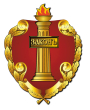 ФЕДЕРАЛЬНАЯ ПАЛАТА АДВОКАТОВРОССИЙСКОЙ ФЕДЕРАЦИИСивцев Вражек пер., д. 43Москва, 119002тел. (495) 787-28-35, факс (495) 787-28-36е-mail: mail@fparf.ru, http://www.fparf.ru_____________________ № ___________________Об использовании механизма краудфандинга в адвокатской деятельностиОб использовании механизма краудфандинга в адвокатской деятельности